Department of Transportation Services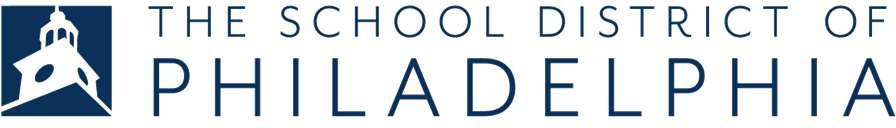 440 North Broad Street Philadelphia, PA 19130Department of Transportation Services		School Calendar for 2021-22 School YearE-mail completed form to routing@philasd.org School InformationSchool InformationSchool InformationSchool InformationSchool InformationSchool InformationSchool InformationSchool InformationSchool InformationSchool InformationSchool InformationSchool InformationEmergency Contact InformationEmergency Contact InformationEmergency Contact InformationEmergency Contact InformationEmergency Contact InformationEmergency Contact InformationEmergency Contact InformationEmergency Contact InformationEmergency Contact InformationEmergency Contact InformationEmergency Contact InformationEmergency Contact InformationEmergency Contact InformationULCS #ULCS #ULCS #ULCS #Contact NameContact NameContact NameContact NameContact NameSchool NameSchool NameSchool NameSchool NameE-mail AddressE-mail AddressE-mail AddressE-mail AddressE-mail AddressSchool AddressSchool AddressSchool AddressSchool AddressContact NameContact NameContact NameContact NameContact NameSchool AddressSchool AddressSchool AddressSchool AddressE-mail AddressE-mail AddressE-mail AddressE-mail AddressE-mail AddressStart TimeStart TimeStart TimeStart TimePhone #Phone #Phone #Phone #Phone #End TimeEnd TimeEnd TimeEnd TimeSchool Snow #School Snow #School Snow #School Snow #School Snow #Enter the correct codes in the calendar belowEnter the correct codes in the calendar belowEnter the correct codes in the calendar belowEnter the correct codes in the calendar belowEnter the correct codes in the calendar belowEnter the correct codes in the calendar belowEnter the correct codes in the calendar belowEnter the correct codes in the calendar belowEnter the correct codes in the calendar belowEnter the correct codes in the calendar belowEnter the correct codes in the calendar belowEnter the correct codes in the calendar belowEnter the correct codes in the calendar belowEnter the correct codes in the calendar belowEnter the correct codes in the calendar belowEnter the correct codes in the calendar belowEnter the correct codes in the calendar belowEnter the correct codes in the calendar belowEnter the correct codes in the calendar belowEnter the correct codes in the calendar belowEnter the correct codes in the calendar belowEnter the correct codes in the calendar belowEnter the correct codes in the calendar belowEnter the correct codes in the calendar belowEnter the correct codes in the calendar belowEnter the correct codes in the calendar below1st DAY OF SCHOOL (F)     LAST DAY OF SCHOOL (L)     NO TRANSPORT REQ (N)      SUMMER VACATION (S)1st DAY OF SCHOOL (F)     LAST DAY OF SCHOOL (L)     NO TRANSPORT REQ (N)      SUMMER VACATION (S)1st DAY OF SCHOOL (F)     LAST DAY OF SCHOOL (L)     NO TRANSPORT REQ (N)      SUMMER VACATION (S)1st DAY OF SCHOOL (F)     LAST DAY OF SCHOOL (L)     NO TRANSPORT REQ (N)      SUMMER VACATION (S)1st DAY OF SCHOOL (F)     LAST DAY OF SCHOOL (L)     NO TRANSPORT REQ (N)      SUMMER VACATION (S)1st DAY OF SCHOOL (F)     LAST DAY OF SCHOOL (L)     NO TRANSPORT REQ (N)      SUMMER VACATION (S)1st DAY OF SCHOOL (F)     LAST DAY OF SCHOOL (L)     NO TRANSPORT REQ (N)      SUMMER VACATION (S)1st DAY OF SCHOOL (F)     LAST DAY OF SCHOOL (L)     NO TRANSPORT REQ (N)      SUMMER VACATION (S)1st DAY OF SCHOOL (F)     LAST DAY OF SCHOOL (L)     NO TRANSPORT REQ (N)      SUMMER VACATION (S)1st DAY OF SCHOOL (F)     LAST DAY OF SCHOOL (L)     NO TRANSPORT REQ (N)      SUMMER VACATION (S)1st DAY OF SCHOOL (F)     LAST DAY OF SCHOOL (L)     NO TRANSPORT REQ (N)      SUMMER VACATION (S)1st DAY OF SCHOOL (F)     LAST DAY OF SCHOOL (L)     NO TRANSPORT REQ (N)      SUMMER VACATION (S)1st DAY OF SCHOOL (F)     LAST DAY OF SCHOOL (L)     NO TRANSPORT REQ (N)      SUMMER VACATION (S)1st DAY OF SCHOOL (F)     LAST DAY OF SCHOOL (L)     NO TRANSPORT REQ (N)      SUMMER VACATION (S)1st DAY OF SCHOOL (F)     LAST DAY OF SCHOOL (L)     NO TRANSPORT REQ (N)      SUMMER VACATION (S)1st DAY OF SCHOOL (F)     LAST DAY OF SCHOOL (L)     NO TRANSPORT REQ (N)      SUMMER VACATION (S)1st DAY OF SCHOOL (F)     LAST DAY OF SCHOOL (L)     NO TRANSPORT REQ (N)      SUMMER VACATION (S)1st DAY OF SCHOOL (F)     LAST DAY OF SCHOOL (L)     NO TRANSPORT REQ (N)      SUMMER VACATION (S)1st DAY OF SCHOOL (F)     LAST DAY OF SCHOOL (L)     NO TRANSPORT REQ (N)      SUMMER VACATION (S)1st DAY OF SCHOOL (F)     LAST DAY OF SCHOOL (L)     NO TRANSPORT REQ (N)      SUMMER VACATION (S)1st DAY OF SCHOOL (F)     LAST DAY OF SCHOOL (L)     NO TRANSPORT REQ (N)      SUMMER VACATION (S)1st DAY OF SCHOOL (F)     LAST DAY OF SCHOOL (L)     NO TRANSPORT REQ (N)      SUMMER VACATION (S)1st DAY OF SCHOOL (F)     LAST DAY OF SCHOOL (L)     NO TRANSPORT REQ (N)      SUMMER VACATION (S)1st DAY OF SCHOOL (F)     LAST DAY OF SCHOOL (L)     NO TRANSPORT REQ (N)      SUMMER VACATION (S)1st DAY OF SCHOOL (F)     LAST DAY OF SCHOOL (L)     NO TRANSPORT REQ (N)      SUMMER VACATION (S)1st DAY OF SCHOOL (F)     LAST DAY OF SCHOOL (L)     NO TRANSPORT REQ (N)      SUMMER VACATION (S)EARLY DISMISSALS:   11:00 AM (A)   11:30 AM (B)   12:00 PM (C)   12:30 PM (D)   ____:____  AM / PM (H)   ____:____  AM / PM (J)EARLY DISMISSALS:   11:00 AM (A)   11:30 AM (B)   12:00 PM (C)   12:30 PM (D)   ____:____  AM / PM (H)   ____:____  AM / PM (J)EARLY DISMISSALS:   11:00 AM (A)   11:30 AM (B)   12:00 PM (C)   12:30 PM (D)   ____:____  AM / PM (H)   ____:____  AM / PM (J)EARLY DISMISSALS:   11:00 AM (A)   11:30 AM (B)   12:00 PM (C)   12:30 PM (D)   ____:____  AM / PM (H)   ____:____  AM / PM (J)EARLY DISMISSALS:   11:00 AM (A)   11:30 AM (B)   12:00 PM (C)   12:30 PM (D)   ____:____  AM / PM (H)   ____:____  AM / PM (J)EARLY DISMISSALS:   11:00 AM (A)   11:30 AM (B)   12:00 PM (C)   12:30 PM (D)   ____:____  AM / PM (H)   ____:____  AM / PM (J)EARLY DISMISSALS:   11:00 AM (A)   11:30 AM (B)   12:00 PM (C)   12:30 PM (D)   ____:____  AM / PM (H)   ____:____  AM / PM (J)EARLY DISMISSALS:   11:00 AM (A)   11:30 AM (B)   12:00 PM (C)   12:30 PM (D)   ____:____  AM / PM (H)   ____:____  AM / PM (J)EARLY DISMISSALS:   11:00 AM (A)   11:30 AM (B)   12:00 PM (C)   12:30 PM (D)   ____:____  AM / PM (H)   ____:____  AM / PM (J)EARLY DISMISSALS:   11:00 AM (A)   11:30 AM (B)   12:00 PM (C)   12:30 PM (D)   ____:____  AM / PM (H)   ____:____  AM / PM (J)EARLY DISMISSALS:   11:00 AM (A)   11:30 AM (B)   12:00 PM (C)   12:30 PM (D)   ____:____  AM / PM (H)   ____:____  AM / PM (J)EARLY DISMISSALS:   11:00 AM (A)   11:30 AM (B)   12:00 PM (C)   12:30 PM (D)   ____:____  AM / PM (H)   ____:____  AM / PM (J)EARLY DISMISSALS:   11:00 AM (A)   11:30 AM (B)   12:00 PM (C)   12:30 PM (D)   ____:____  AM / PM (H)   ____:____  AM / PM (J)EARLY DISMISSALS:   11:00 AM (A)   11:30 AM (B)   12:00 PM (C)   12:30 PM (D)   ____:____  AM / PM (H)   ____:____  AM / PM (J)EARLY DISMISSALS:   11:00 AM (A)   11:30 AM (B)   12:00 PM (C)   12:30 PM (D)   ____:____  AM / PM (H)   ____:____  AM / PM (J)EARLY DISMISSALS:   11:00 AM (A)   11:30 AM (B)   12:00 PM (C)   12:30 PM (D)   ____:____  AM / PM (H)   ____:____  AM / PM (J)EARLY DISMISSALS:   11:00 AM (A)   11:30 AM (B)   12:00 PM (C)   12:30 PM (D)   ____:____  AM / PM (H)   ____:____  AM / PM (J)EARLY DISMISSALS:   11:00 AM (A)   11:30 AM (B)   12:00 PM (C)   12:30 PM (D)   ____:____  AM / PM (H)   ____:____  AM / PM (J)EARLY DISMISSALS:   11:00 AM (A)   11:30 AM (B)   12:00 PM (C)   12:30 PM (D)   ____:____  AM / PM (H)   ____:____  AM / PM (J)EARLY DISMISSALS:   11:00 AM (A)   11:30 AM (B)   12:00 PM (C)   12:30 PM (D)   ____:____  AM / PM (H)   ____:____  AM / PM (J)EARLY DISMISSALS:   11:00 AM (A)   11:30 AM (B)   12:00 PM (C)   12:30 PM (D)   ____:____  AM / PM (H)   ____:____  AM / PM (J)EARLY DISMISSALS:   11:00 AM (A)   11:30 AM (B)   12:00 PM (C)   12:30 PM (D)   ____:____  AM / PM (H)   ____:____  AM / PM (J)EARLY DISMISSALS:   11:00 AM (A)   11:30 AM (B)   12:00 PM (C)   12:30 PM (D)   ____:____  AM / PM (H)   ____:____  AM / PM (J)EARLY DISMISSALS:   11:00 AM (A)   11:30 AM (B)   12:00 PM (C)   12:30 PM (D)   ____:____  AM / PM (H)   ____:____  AM / PM (J)EARLY DISMISSALS:   11:00 AM (A)   11:30 AM (B)   12:00 PM (C)   12:30 PM (D)   ____:____  AM / PM (H)   ____:____  AM / PM (J)EARLY DISMISSALS:   11:00 AM (A)   11:30 AM (B)   12:00 PM (C)   12:30 PM (D)   ____:____  AM / PM (H)   ____:____  AM / PM (J)MoTuWeThFrMoTuWeThFrMoTuWeThFrMoTuWeThFrMoTuWeThFrAug23456910111213161819202123242526273031CodeSep1236789101314151617202122232427282930CodeOct145678111213141518192021222526272829CodeNov1234589101112151617181922232425262930CodeDec123678910131415161720212223242728293031CodeJan3456710111213141718192021242526272831CodeFeb123478910111415161718212223242528CodeMar123478910111415161718212223242528293031CodeApr145678111213141518192021222526272829CodeMay23456910111213161718192023242526273031CodeJun1236789101314151617202122232427282930CodeJul145678111213141518192021222526272829Code